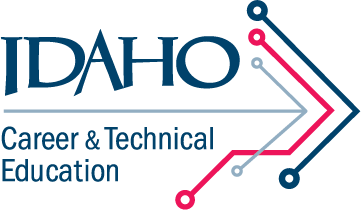 Directions: Your responses to the following questions will provide a general overview of the new or reinstated program.  Enter your response below each question, inserting the space needed. Please limit your responses to 250 words per prompt.Provide a brief description of you school (population, demographics, etc.):Provide a brief description of your school district and community (number of schools, community demographics and characteristics, etc.):Provide a brief description of Program Planning, Design and Curriculum—IQPS Standard 1 (courses taught, approximate student numbers, classroom and laboratory instruction, experiential learning and student leadership & personal development, etc.):Provide a brief description of Instruction and Assessment—IQPS Standard 2 (promote academic achievement and skill development through year-round instruction, etc.):Provide a brief description of Facilities and Equipment—IQPS Standard 3 (laboratory resources, land- lab, greenhouse, facility lay-out, equipment, etc.):Provide a brief description of Experiential Learning—IQPS Standard 4 (participation and examples of SAE’s, local opportunities, etc.):Provide a brief description of Leadership Development—IQPS Standard 5 (FFA activities, fundraisers, and characteristics of membership, etc.):Provide a brief description of Partnerships and Marketing—IQPS Standard 6 (key partners, advisory committee board, FFA Alumni and community activities, student, recruitment and retention plan, etc.):Describe how the start-up grant funds will be used to assist the new program detailed above: Describe the district’s long-term strategy for sustaining the program: